УТВЕРЖДЕНО:Директор Дня самоуправленияГПОАУ ЯО Ярославского педагогического колледжа______________ П.С. Макарова«____»____________ 2023 г.РАСПИСАНИЕ ЗВОНКОВочной формы обучения1,2 урок – 8.30 – 9.30                  перемена 10 мин.3,4 урок – 9.40 – 10.40                  перемена 30 мин. 5,6 урок – 11.10 – 12.10                  перемена 10 мин.12.30 – Концерт посвященный Дню учителя (актовый зал 1 корпус)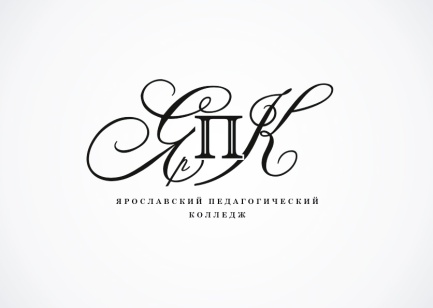 05 октября 2023 годаДень самоуправленияГосударственное профессиональное образовательное автономное учреждение Ярославской области Ярославский педагогический колледж. Ярославльулица Маланова, 14Телефон: (4852) 32-64-14Факс: (4852) 32-64-14